Број запослених растао у години коронеУкупан број запослених у Републици Српској на дан 31. март 2021. године износио је 275 358 и у односу на септембар 2020. године био је виши за 0,7%, док је у односу на исти мјесец прошле године виши за 0,1%. Од укупног броја, 125 685 запослених су жене.Ако посматрамо облик својине, 81 269 запослених је у пословним субјектима у државној својини, 162 712 у приватној својини, 288 у задружној, те 31 089 у мјешовитој својини.Када је ријеч о степену образовања запослених у пословним субјектима, од укупно 233 749 запослених, између осталих, 62 973 је са високом, 111 432 са средњом стручном спремом, квалификовано је 27 424, а неквалификованих 11 256 запослених.Реалан пад БДП у 2020. годину износио 2,5%У Републици Српској, бруто домаћи производ (БДП) у 2020. години, номинално је износио 11 милијарди и  130 милиона КМ, и у односу на 2019. годину номинално је мањи за 1,1 %, док је реални пад износио 2,5%. Обрачун БДП је базиран на међународној методологији Европски систем рачуна 2010 (ЕSА 2010).БДП по глави становника (per capita) у 2020.години  износио 9 795 КМ. Подручја дјелатности која су највише утицала на пад БДП: Прерађивачка индустрија (стопа реалног пада 9,2%) са учешћем у структури БДП од 11,2%;Трговина на велико и на мало, поправка моторних возила (стопа реалног пада 2,8%) са учешћем у структури БДП од 11,4%;Дјелатност пружања смјештаја, припреме и послуживања хране; хотелијерство и угоститељство (стопа реалног пада 34,5%);Саобраћај и складиштење (стопа реалног пада 11,9%);Производња и снабдијевање електричном енергијом, гасом, паром и климатизација (стопа реалног пада 3,9%).Све наведене дјелатности заједно чине 31,7% удјела у структури БДП. Дјелатности које су утицале да се ублажи реални пад БДП су:Пољопривреда, шумарство и риболов са учешћем од 9,0% у структури бруто домаћег производа, биљежи реални раст од 4,8%;Грађевинарство са учешћем од 6,1% у структури БДП, биљежи реални раст од 6,5%;Информације и комуникације (учешће 4,9% у структури БДП) биљежи реални раст од 7,2%.БДП Републике Српске у 2020. години, према тренутно расположивим подацима, имао је најмањи пад у региону након Србије.Остварене инвестиције у 2020. години веће за 9,2% Инвестициона активност у 2020. години већа је за 9,2% у односу на 2019. годину. Остварене инвестиције пословних субјеката чије је сједиште у Републици Српској у 2020. години износиле су милијарду и 954 милиона КМ, док су извршене исплате за инвестиције износиле милијарду и 846 милиона КМ. У погледу расподјеле по дјелатностима, највише инвестиција је сконцентрисано у дјелатности Јавна управа и одбрана; обавезно социјално осигурање, као посљедица великих улагања у путеве у Републици Српској.Најзначајнији допринос расту инвестиција у 2020. години дала су велика улагања у путеве и болнице. Управо због значајних улагања у нискоградњу, подручје дјелатности Јавна управа и одбрана; обавезно социјално осигурање заузима најзначајније мјесто у структури остварених инвестиција, према дјелатности инвеститора, са 22,4%.Република Српска реализовала је и велика улагања у болничке капацитете, што је довело до раста подручја Дјелатности здравствене заштите и социјалног рада за 132,1%.У структури инвестиционих улагања према дјелатности инвеститора највише учествују Јавна управа и одбрана; обавезно социјално осигурање са 22,4,%, Дјелатности здравствене заштите и социјалног рада са 13,9%, Грађевинарство са 13,6% и Прерађивачка индустрија са 12,8%.Анкета о површинама и засадима на крају прољећне сјетвеРепублички завод за статистику Републике Српске је у периоду од 25. маја до 14. јуна ове године спровео Анкету „Годишње истраживање о засијаним површинама на крају прољећне сјетве и процјена приноса раних култура“, а са стањем усјева на дан 25. мај. На основу резултата анкете, објављени су подаци о сјетвеној површини по појединим групама усјева, као и појединим најзначајнијим усјевима на нивоу Републике Српске. Добијени подаци указују на повећање сјетвених површина у односу на прошлу годину и то поврћа за 26,0%, индустријског биља за 24,0% и жита за 12,9%. На укупном нивоу, сјетвене површине у Републици Српској за око 22,0% веће у односу на прошлу годину. Најзначајнију сјетвену површину, по појединачним културама има кукуруз. Његова сјетвена површина је за око 20,0% већа у односу на прошлу годину, а и остале најзначајније културе имају тренд раста у односу на претходну годину.    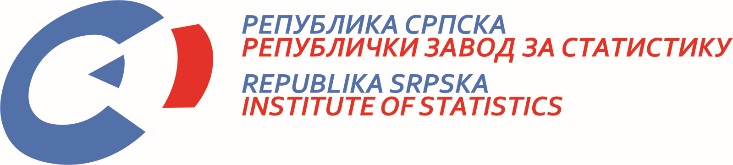 15. VII 2021.САОПШТЕЊЕ ЗА МЕДИЈЕ јул 2021.